EU-barometern 2014Lantbrukarnas försiktigt positiva syn på sin lönsamhet är hotadEU:s lantbrukslönsamhetsindex – våren 2014 (The multi-national farmers’ confidence index) är ett gemensamt Europeiskt lönsamhetsindex över lantbrukarnas uppfattningar om den nuvarande och den förväntade ekonomiska situationen på gården. Av EUs medlemsstater är det 9 länder som ställt samma frågor som i den svenska lantbruksbarometern. Detta har gjorts januari och mars månad, Copa-Cogeca sammanställer informationen från EU-länderna två gånger per år. Läs mer om de svenska lantbrukarnas uppfattningar om lönsamheten i Lantbruksbarometern 2014.De europeiska lantbrukarnas syn på sin lönsamhetEnligt undersökningen som är genomförd i nio medlemsstater1 mellan januari och mars 2014 har de europeiska lantbrukarnas syn på sin lönsamhet haft en uppåtgående trend i ett och ett halvt år och når sin högsta notering de senaste fyra åren (se diagram 1). Dock råder stora skillnader mellan länder och produktionsinriktningar. Lantbrukssektorn tar rygg på den gradvisa återhämtningen i hela ekonomin och uppsvinget i internationell efterfrågan efter recessionen, och uppvisar några tecken på förbättring i början av året. Exempelvis steg bruttoförädlingsvärdet i primärsektorn i EU-28 med 1,5 % första kvartalet och bytesöverskottet för lantbruks- och livsmedelsprodukter steg jämfört med sista kvartalet 2013. Den tilltagande optimismen bland europeiska lantbrukare kom ur en kritisk situation när återhämtning av produktpriser och gynnsam prisutveckling på insatsvaror kunde skönjas. Däremot kvarstår rädslan för att återhämtningen är bräcklig och tillfällig. Faktiska resultat av nyss gjorda undersökningar visar att lantbrukarnas framtidstro minskar igen. Källa: Sammanställt av Copa-Cogeca, utifrån nationella uppgifter. En sammanvägning av nuvarande och förväntad framtida ekonomisk situation. Det gemensamma lönsamhetsindexet för EU länderna har stigit sedan 2012Q3. Copa-Cogeca är ensamt ansvarig för databehandlingen som presenteras.Läget i ländernaLönsamhetsindex återhämtade sig eller förbättrades i de fem länderna Italien, Frankrike, Rumänien, Tyskland och Sverige första kvartalet 2014, för att nå ganska positiva eller positiva nivåer. Nederländerna uppvisar en försiktig förbättring av lönsamhetsindex men kvarstannar på negativa nivåer. Belgien uppvisar ett positivt lönsamhetsindex men med en negativ utveckling. Polen sjunker till ett negativt lönsamhetsindex och Ungern ligger kvar på ett negativt lönsamhetsindex. Storbritannien har inte levererat några siffror för första kvartalet 2014. Italien Trots en generellt svår ekonomisk situation med svag inhemsk efterfrågan kan ett försiktigt hopp skönjas i Italien, så även i den agrara sektorn. Lönsamhetsindex fortsätter att stiga första kvartalet 2014, underbyggt av högre bedömd nutida såväl som framtida lönsamhet för lantbruksföretagen.Ser man på utvecklingen sektorsvis avslöjar siffrorna att spannmål-, frukt- och köttföretag upplever en positiv utveckling. Motsatt upplever oliv- och vinföretag vikande lönsamhet emedan mjölkföretagens läge upplevs stabilt. Hur företagen upplever lönsamheten är huvudsakligen kopplat till produktprisutvecklingen i respektive sektor och de betungande produktionskostnaderna. På frågan om de mött några problem eller svårigheter i styrningen av sina företag det senaste kvartalet svarar 64 % att så ej var fallet. De som svarade att de mött signifikanta eller påtagliga problem (19 %) angav främst priser på förnödenheter, ofördelaktigt väder eller produktprisfall som grund.  Frankrike Efter nästan två år av negativ utveckling kunde en ljusare syn på både nuvarande och framtida lönsamhet bland franska lantbrukare noteras i mars 2014. Därmed steg också lönsamhetsindex sedan höstens notering.  Majoriteten av lantbruksföretagen, oavsett produktionsinriktning, trodde på förbättrat ekonomiskt läge de kommande månaderna, men med olika utgångspunkt. Exempelvis var växtodlare, och köttproducenter med betesdjur mindre optimistiska medan frukt- och grönsaksodlare var mest optimistiska.  Mindre än en tredjedel av de svarande, inklusive trädgårdsodlare, fjäderfä- och grisköttsproducenter, sade sig möta påtagliga eller stora svårigheter i sitt företagande. Det är färre än de 38 % som noterades i föregående undersökning. Främst angavs driftskostnader och svår väderlek som svårigheter. Likt Italien går en generell återhämtning av ekonomin hand i hand med förbättrad ekonomi i den agrara sektorn. Andelen lantbrukare som överväger att upphöra med sin verksamhet har också minskat sedan föregående år till 9 %.Rumänien Rumänska lantbrukare gjorde i våras en mycket mer positiv bedömning av sin nuvarande och framtida ekonomisk situation i jämförelse med sex månader tidigare. Som en konsekvens av det steg lönsamhetsindex för mars 2014 till sin högsta nivå sedan 2010.Tack vare en kombination av mer positiva faktorer (goda majs- och solrosskördar och högre EU-stöd) och en minskning av vad som tidigare upplevts som lönsamhetsbegränsande faktorer (återhämtade avsalupriser för de flesta av lantbrukets produkter) ser lantbrukarna mer optimistiskt på sin ekonomiska tillvaro. Däremot sågs produktionskostnaderna fortfarande som betungande för lönsamheten. Planer på att öka produktiviteten i framtiden och investeringar i ny teknologi och nya maskiner, tillsammans med förväntade högre EU-stödnivåer spär på rumänska lantbrukares optimism. Detta i kontrast till viss oro för lägre priser på spannmål och oljeväxter. Tyskland I Tyskland övervägde en fortsatt positiv syn på nuvarande lönsamhet ett tapp i tron på framtida lönsamhet, vilket gav ett försiktigt lyft av lönsamhetsindexnoteringen i mars. Den försiktiga lönsamhetsförbättringen speglades i en relativt stor volym planerade investeringar (6.1 miljarder € de kommande sex månaderna). Växtodlare var något mer positiva än animalieproducenter till sin nuvarande lönsamhet, medan det omvända gällde för lönsamheten de kommande sex månaderna. Dock var det inte så stor skillnad i lönsamhetsuppfattning mellan olika produktionsinriktningar. Lantbrukare som deltog i undersökningen upplevde att arrende- och energipriser samt gödnings- och foderpriser hade störst negativ lönsamhetspåverkan. Likväl hade denna negativa påverkan lindrats påtagligt gällande foder, gödning och energi i jämförelse med föregående år. Bara en tredjedel av de intervjuade lantbrukarna uppgav att de mött några svårigheter i driften av sina företag. Undersökningens resultat indikerar klar skepsis gentemot jordbrukspolitik bland lantbrukarna, såväl på nationell nivå som på EU-nivå. Sverige2014 började med en återhämtning av svenska lantbrukares upplevda lönsamhet. Det var den första verkliga uppåtrörelsen i lönsamhetsindexet på tre år. Ökad framtidstro bland mjölkproducenter var en av de drivande faktorerna bakom förbättringen, som en följd av stärkta mjölkpriser till historiskt höga nivåer. Likväl skattade många mjölkföretagare sin nuvarande lönsamhet som dålig, en följd av stora leverantörsskulder och eftersatt underhåll från de tuffa år som gått. Nötkötts- och spannmålsföretag var också mer positiva än sex månader tidigare, tack vare lägre foderpriser respektive förväntningar om en god skörd. I kontrast till det märks en ökad frustration bland grisköttsföretagen, till vilket avbrutna kontrakt och lägre avräkningspriser är huvudorsaken. Detta som en följd av de ökade volymerna importerat griskött på den svenska marknaden efter Rysslands importstopp är huvudorsaken. Förväntningarna på den svenska implementeringen av CAP-reformen är blandade, företag med nötboskap gynnas sannolikt av reformen samtidigt som växtodlare i södra Sverige riskerar sänkta stödnivåer. Nederländerna Efter en utdragen recession visar ekonomin tecken på återhämtning i Nederländerna. I takt med det förbättrades läget i lantbruksbranschen och det sammanvägda lönsamhetsindexet något första kvartalet 2014 tack vare en mer positiv upplevelser av nuvarande lönsamhet, däremot försämrades förväntningarna på framtida lönsamhet ytterligare något. Företagsklimatet förbättrades i trädgårdsnäringen, för såväl frilands- som för växthusodlare (de senare med en svag utgångspunkt), och fortsatte att förbättras bland fjäderfäproducenter. Framtidstron sjönk något bland växtodlare, mjölk- och griskköttsproducenter men kvarstannade på relativt positiva nivåer. Produktionskostnader, både tagna och förväntade, identifierades som mest lönsamhetsbegränsande av samtliga tillfrågade. Därtill klämdes växtodlare, trägårdsodlare, griskötts- och nötköttsproducenter av låga produktpriser. Mjölkproducenter kompenserade höga produktionskostnader med ökade volymer och bra mjölkpris men oroar sig för lägre framtida mjölkpris. Politiska spänningar i östra Europa spred osäkerhet då Nederländerna både importerar majs och spannmål från och exporterar trädgårdsprodukter och animalier till den regionen.Belgien (Flandern) Lönsamhetsuppfattningen försvagades i Belgien och lönsamhetsindex nådde låga, om än positiva, nivåer. Detta efter två år eller fyra undersökningsomgångar med positiv utveckling. Sektorsvisa lönsamhetsindikatorer visar att pessimismen utbredde sig i alla produktionsinriktningar utom mjölkproduktionen, vars optimism inte desto mindre avtagit något på grund av förväntade mjölkprissänkningar. Växtodlare och växthusodlare hade nästan lika negativ syn på sin lönsamhet som sex månader tidigare. Nötkötts- och grisköttsföretagare bytte från en ganska optimistisk inställning till en i huvudsak negativ sådan. Fruktodlare och frilandsodlare åtnjöt gynnsam väderlek men oroade sig för sämre väder de kommande månaderna. Försämrade handelsrelationer med Ryssland har en direkt negativ påverkan på grisköttsföretagens lönsamhet, och indirekt även en negativ påverkan på fruktodlares lönsamhet. Sviterna av den ekonomiska krisen påverkade fortfarande blomsterodlare som var fortsatt pessimistiska, om än något mindre än i höstas. På frågan om företagen mött några svårigheter i sitt företagande svarade 23 % av de intervjuade lantbrukarna att de inte stött på några särskilda komplikationer alls. Bland resterande var politiska restriktioner den vanligast nämnda svårigheten. Polen I Polen fortsatte lönsamhetsindex att sjunka första kvartalet 2014, som en konsekvens av den förhärskande dystra synen på framtida lönsamhet bland lantbrukarna, trots en liten återhämtning av den upplevda samtida lönsamheten. Samtidigt som växtodlare, nötkötts- och mjölkföretagare upplevde sin nuvarande situation bättre än i September 2013 upplevde griskötts- och fjäderfäföretagare att det ekonomiska läget försämrats. Produktprisutvecklingen gav upphov till dessa olika värderingar av ekonomin. Trots att kostnaderna för insatsvaror fortfarande verkade pressande för lönsamheten hade detta negativa tryck minskat. Däremot ansågs tillgången på krediter, ränteläget, stödnivåer och växelkursen gynna lönsamheten.   Med blicken mot framtida lönsamhet var alla produktionsinriktningar, växtodlare i synnerhet, mer oroade än för sex månader sedan då produktpriserna förväntades sjunka. Exportförbudet till Ryssland och krisen i Ukraina nämndes bland orsakerna till de dystrare framtidsutsikterna. De som trots allt såg ljust på framtiden nämnde högre produktivitet, ny teknologi och nya maskiner som huvudorsaker. Ungern Ungerska lantbrukares syn på sitt nuvarande ekonomiska läge förbättrades första kvartalet 2014. Mjölkprisets utveckling, god spannmålsavkastning, gynnsamma kreditbetingelser och EU-stödnivåer bidrog. Därtill, trots att prisnivåerna på nästan alla lantbrukets produkter (växtprodukter, nötkött och griskött) ansågs ha en negativ inverkan på den nuvarande lönsamheten, ansågs den negativa inverkan vara mindre än i höstas. Höga produktionskostnader och ogynnsam växelkurs tillhörde istället orosmomenten för lantbrukarna. I kontrast till den stärkta synen på nuvarande lönsamhet fortsatte förväntningarna på framtida lönsamhet att sjunka. Det huvudsakliga orosmomentet var ändringar i lagstiftningen kring jordägande som träder i kraft i maj 2014. Sammantaget kvarstannade lönsamhetsindex för Ungern på en stabil, men låg nivå.Om studierna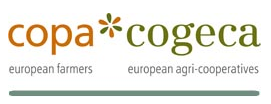 Copa-Cogeca – Lantbrukarnas och lantbrukskooperativens röst i Bryssel The multi-national farmers’ confidence index – spring 2014 är ett gemensamt Europeiskt lönsamhetsindex över lantbrukarnas uppfattningar om den nuvarande och den förväntade ekonomiska situationen på gården. Av EUs medlemsstater är det 10 stycken länder som ställer samma frågor som i den svenska lantbruksbarometern. Detta har gjorts mellan januari och mars månad. Copa-Cogeca som sammanställer informationen från EU länderna gör detta två gånger per år. Rapporten har översatts av Carl Dyrendahl, LRF Konsult. 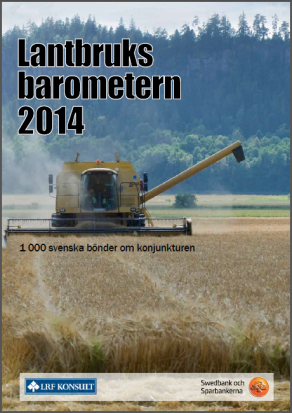 Lantbruksbarometern  är en årlig rapport som visar lantbrukarnas uppfattning om det aktuella läget inom lantbruket. Den har utkommit sedan 1987 och två av Lantbruksbarometerns frågor till lantbrukarna gällande syn på lönsamheten ställs sedan 2012 även under hösten och presenteras i Lantbruksbarometern Hösten. Sifo intervjuar på uppdrag av LRF Konsult, Swedbank och Sparbankerna under januari månad 1000 lantbrukare och under oktober 300 lantbrukare.Arbetsgruppen för lantbruksbarometern 2014 har bestått av Jimmy Larsson, Helena Iacono och Carl Dyrendahl från LRF Konsult samt Per Skargren och Stefan Johansson Swedbank och Sparbankerna.För mer information, kontakta: Jimmy Larsson, Segmentschef Lantbruk, LRF Konsult, tel. 08-700 20 13 Per Skargren, Segmentsansvarig Skog & Lantbruk, Swedbank och Sparbankerna, tel 08-585 90613Diagram 2 – Italien Gårdens ekonomiska situationNationellt lönsamhetsindexCopa-Cogecas bearbetning av nationell dataDiagram 3 – Frankrike Gårdens ekonomiska situationNationellt lönsamhetsindexCopa-Cogecas bearbetning av nationell dataDiagram 4 – RumänienGårdens ekonomiska situationNationellt lönsamhetsindexCopa-Cogecas bearbetning av nationell dataDiagram 5 – TysklandGårdens ekonomiska situationNationellt lönsamhetsindexCopa-Cogecas bearbetning av nationell dataDiagram 6 – Sverige  Gårdens ekonomiska situationNationellt lönsamhetsindexCopa-Cogecas bearbetning av nationell dataDiagram 7 – Nederländerna Gårdens ekonomiska situationNationellt lönsamhetsindexCopa-Cogecas bearbetning av nationell dataDiagram 9 – Belgien (Flandern)Gårdens ekonomiska situationNationellt lönsamhetsindexCopa-Cogecas bearbetning av nationell dataDiagram 10 – Polen Gårdens ekonomiska situationNationellt lönsamhetsindexCopa-Cogecas bearbetning av nationell dataDiagram 11 – UngernGårdens ekonomiska situationNationellt lönsamhetsindexCopa-Cogecas bearbetning av nationell data